  Oranges confites 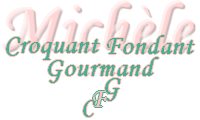   Pour 1 kg d'oranges 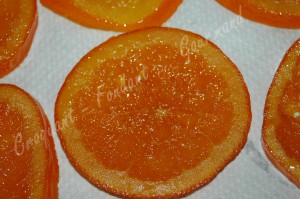 - 1 kg d’oranges bio - 700 g d'eau - 700 g de sucre
1 grande casserole - Papier absorbant - La plaque du four tapissée de papier cuissonBrosser soigneusement les oranges sous un filet d'eau chaude. Les couper en rondelles d'environ 4 mm d'épaisseur. Mettre l'eau et le sucre dans une grande casserole et porter à ébullition, le sucre doit être fondu. Déposer les rondelles d'oranges dans le sirop. ►Ramener à frémissement et laisser cuire pendant 15 minutes. Laisser refroidir les oranges dans le sirop.◄ Répéter l'opération de ► à ◄ 5 fois en tout : Il n'y a presque plus de sirop et les rondelles d'oranges sont translucides et brillantes. Déposer les rondelles sur plusieurs épaisseurs de papier absorbant et les éponger soigneusement pour les sécher au maximum. Ranger les rondelles d'oranges bien à plat sur la plaque et les laisser sécher pendant plusieurs heures (toute la nuit pour moi) Ranger les oranges dans une boîte, bien à plat, en séparant les couches par du papier sulfurisé. 